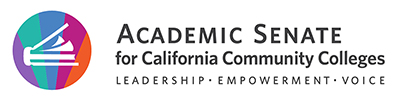 Legislative and Advocacy CommitteeMay 24, 20223:30 pm-5:00 pmhttps://lrccd.zoom.us/j/94605147137Meeting ID: 946 0514 7137One tap mobile+16699006833,,94605147137# US (San Jose)+1 669 900 6833 US (San Jose)MinutesMembers Present: Ginni May (chair), Christopher Howerton (2nd), Ric Epps, Maria Figueroa, Jeffrey Hernandez, June Yang Liaisons: Jasmine Prasad (SSCCC)Absent: Kathleen Bruce, Sarah Thompson (FACCC)Guests: NoneMeeting started at 3:32pm Minutes taken by Christopher HowertonApproval of Agenda – (M/S/C)Approval of minutes – Last set of committee minutes were approved electronically and submitted to ASCCC Executive Committee. Announcements: All committee members shared local campus updates. J. Hernandez shard an update about FACCC’s “Reclaiming Student Success: AB 1705 in the context of Minority Students” webinar that was recorded. The chair of the committee highlighted the following:Legislative and Advocacy Webinars with FACCC – May 24; 6:00 pm – 8:00 pm (February 15 video recording: https://www.youtube.com/watch?v=r7GpFrD5tgk)CA 2022-23 Budget – May Revise: May 13, 2022: 2022-23 Joint Analysis of the Governor's May Revision (PDF) Committee Discussion: next year’s ASCCC LAC may consider future advocacy to review noncredit funding in parity with credit funding and funding by modalities. ACCE partnership and some future resolutions on value of noncredit education.Other? Faculty Leadership Institute is scheduled for June 15-18 in Sacramento and hybrid. The new 2022-2023 ASCCC Executive committee will start June 4th. Discussion/Action: LegislationThe chair shared an updated report. Review Legislative Report: See Agenda Item IV.A: https://www.asccc.org/content/executive-committee-meeting-2022-06-03-160000-2022-06-05-220000 Of Note: May 27, last day for each house to pass bills introduced in that house and May 31st committee meetings may resume. The committee also reviewed other legislative deadline dates for this cycle.The chair informed the status on various bills that we are monitoringInformation and Suggested Amendments to AB 1705 on ASCCC website landing page: https://asccc.org/sites/default/files/ASCCC%20AB%201705%20%28Irwin%2C%202022%29Info%20and%20Suggested%20Amendments-%20final.pdf ACTION – May Letter to Liaisons – The committee reviewed a draft letter to legislative liaisons for possible distribution. SB 964 will be added to the chart on this document. The committee endorses the draft.Review of the work of the LAC during 2021-22 The committee discussed partnerships with FACCC and other groups in support of advocacy and overall communication to the field. The committee also reviewed the list at the end of the agenda of specific actions accomplished this academic year by the committee for addition to our ASCCC end-of-the-year committee report. Suggestion by the Assembly staff on Higher Education to organize a meeting early in December to make introduction for new members.Events and Important Dates: The chair shared the following upcoming ASCCC eventsFaculty Leadership Institute 2022, June 15-18 (Hybrid)Curriculum Institute 2022, July 6-9 (Hybrid)Future Meetings: We are done!!! Thank you! Adjourn Meeting ended at 4:40 pmStatus of Previous Action ItemsIn Progress (include details about pending items such as resolutions, papers, Rostrums, etc.)For 2023-24 System Budget Request:F21 03.03 Support Mental Health Awareness and Trauma Informed Teaching and LearningPassed resolution [5.01 S22] requesting funding for Mental Health Resources, Service and Professional Learning and supporting two bills on mental health services which includes:Resolved, That the Academic Senate for California Community Colleges include a request for funding for mental health resources, services, and professional learning on trauma-informed teaching and learning in the California Community Colleges Chancellor’s Office 2023-24 System Budget ProposalF20 20.01 The Role of Student Employees in Advancing Faculty DiversificationIncludes:Resolved, The Academic Senate for California Community Colleges work with the California Community Colleges Chancellor’s Office to include as a priority in the next system budget proposal special funding to provide professional growth activities for peer mentors and tutors, particularly students of color and students underrepresented in particular disciplines, who are pursuing a career pathway as a community college faculty member;Request was sent late in the process and ASCCC received questions. Draft Response to questions from CCCCO from Hernandez, Yang, Epps: https://docs.google.com/document/d/15SHSsgFitVVhn6OJKWYhNgJ-VxCAItOwK4jNjvLM1C0/editThe Committee reviewed the document developed by committee members Hernandez, Yang and Epps. Next step: The chair will take this response to ASCCC executive leadership for consideration for inclusion in system budget proposal.Completed (include a list of those items that have been completed as a way to build the end of year report). November Letter for ASCCC Legislative LiaisonsResolution 4.01 F21 Transfer Pathway Guarantees – approved by delegates at 2021 Fall Plenary SessionResolution 11.01 F21 Equitable Access to Technology – approved by the delegates at 2021 Fall Plenary SessionJanuary Letter for ASCCC Legislative LiaisonsRostrum article addressing Resolution F20 20.01The Role of Student Employees in Advancing Faculty Diversification – on Cultivating Faculty Diversity: Support for Peer Mentors and Tutors by the LAC, February 2022Legislative and Advocacy DayRostrum Article on Increasing Student Enrollment and Reducing Student Unit Accumulation: A Community College Paradox? by May and Brill-Wynkoop, February 2022Rostrum Article on Ensuring your Faculty Voice is Loud, Clear, and Heard, by Ginni May, April 2022Resolution 5.01 S22 Request Funding for Mental Health Resources, Services, and Professional LearningResolution 6.01 S22 Support AB 1746 (Medina, 2022) Student Financial Aid: Cal Grant Reform Act (As of March 5, 2022)March Letter for ASCCC Legislative LiaisonsMay Letter for ASCCC Legislative Liaisons (under review)Committee Priorities – Tracking Resolutions and other AssignmentsF20	20.01	The Role of Student Employees in Advancing Faculty DiversificationIn Progress – see aboveF21	03.03	Support Mental Health Awareness and Trauma Informed Teaching and LearningPassed resolution [5.01 S22] requesting funding for Mental Health Resources, Service and Professional Learning and supporting two bills on mental health services.In progress – see above